Club or Society Name 	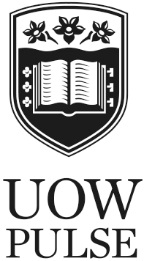 <INSERT MONTH AND YEAR><INSERT MEETING TYPE>Edit this template to work with the meeting type your club is holding (AGM/EGM/Ordinary General Meeting)   Date/Time: DD/MM/YYYY HH:MM AM/PMApologies<Insert list of names of apologies>Attendance<Insert list of all attendees (full name)>Part A – Official BusinessA1	Welcome, Apologies, AttendanceA2	Business Arising from the Minutes  A2.1  Readopt the ConstitutionPropose the motion that the <INSERT CLUB OR SOCIETY NAME> adopts the constitution as shown in the document named the <INSERT CLUB OR SOCIETY NAME>Constitution  for a period up until the <INSERT YEAR> AGM.Proposed: <INSERT FULL NAME> (President)Seconded: <INSERT FULL NAME>ForAgainst:Abstaining:A3	Confirmation of AGM MinutesThat the minutes of the previous Annual General Meeting held on <INSERT DATE> be confirmed as an accurate account of the meeting.A4	Confirmation of EGM MinutesThat the minutes of the Extraordinary General Meeting held on <INSERT DATE> be confirmed as an accurate account of the meeting. (Apply, only if applicable)A5	Annual ReportsA5.1	Executive ReportsChairmanVice-President              Treasurer               SecretaryA7.2 Sub-Office Bearers reports <Insert any reports from Office Bearers that are not part of the core executive>A8	Election of Executive and Office BearersNominations for President<INSERT FULL NAME>nominated by <INSERT FULL NAME>, seconded by <INSERT FULL NAME> (accepted/declined)<INSERT FULL NAME>nominated by <INSERT FULL NAME>, seconded by <INSERT FULL NAME> (accepted/declined)Successful President: <INSERT FULL NAME>Nominations for Vice-President<INSERT FULL NAME>nominated by <INSERT FULL NAME>, seconded <INSERT FULL NAME> (accepted/declined)<INSERT FULL NAME>nominated by <INSERT FULL NAME>, seconded by <INSERT FULL NAME> (accepted/declined)Successful Vice-President: <INSERT FULL NAME>Nominations for Secretary<INSERT FULL NAME>nominated by <INSERT FULL NAME>, seconded by<INSERT FULL NAME> (accepted/declined)<INSERT FULL NAME>nominated by <INSERT FULL NAME>, seconded by <INSERT FULL NAME> (accepted/declined)Successful Secretary: <INSERT FULL NAME>Nominations for Treasurer<INSERT FULL NAME>nominated by <INSERT FULL NAME>, seconded by <INSERT FULL NAME> (accepted/DECLINED)                                          Successful Treasurer: <INSERT FULL NAME><Insert exactly the same format for any additional Office Bearer Positions>A9	Motion to change signatories for Club Account.That the Council agrees to remove all current signatories from its general bank account and replace them with <INSERT FULL NAME>Propose the motion that the Council agrees to remove all current signatories from its general bank account and replace them withProposed by: <INSERT FULL NAME>Seconded by: <INSERT FULL NAME>For: Against: AbstainingPart B - General BusinessB1      Other Business25       Next MeetingThe next meeting is scheduled to be held on <INSERT DATE>.Meeting Closed: XXXXNOTE: student emails must be used, unless the executive is a community or staff member. Full legal names must also be used, as per your identification documents.Executive Details for 2021Executive Details for 2021Executive Details for 2021Executive Details for 2021Executive Details for 2021Executive Details for 2021Executive Details for 2021Executive Details for 2021<(Insert Club Name)><(Insert Club Name)><(Insert Club Name)><(Insert Club Name)><(Insert Club Name)><(Insert Club Name)><(Insert Club Name)><(Insert Club Name)>Full Name (First, middle, last)Preferred Name (first, last)UOW Contact EmailContact numberDate of BirthAddressMembership (student, community, staff)President (Compulsory)Vice President(compulsory)Treasurer (Compulsory)Secretary (Compulsory)Clubs LiaisonOtherOtherOther